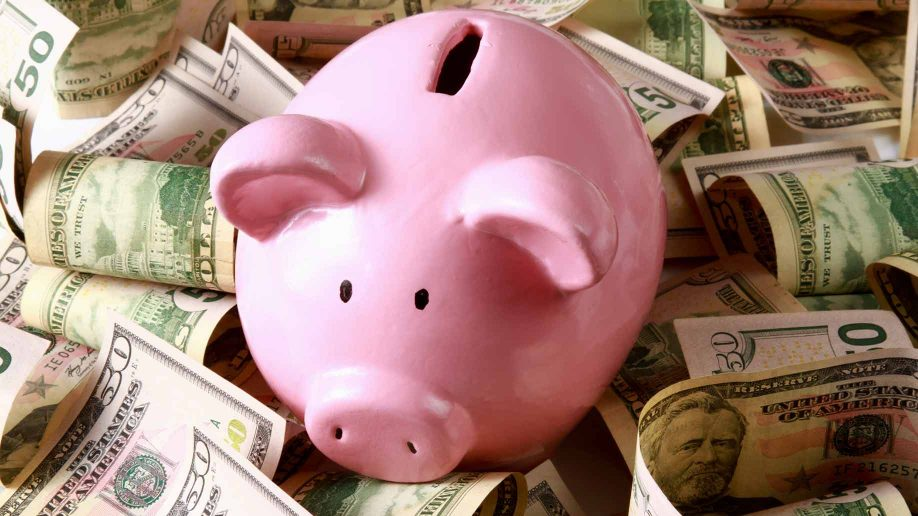 Standard(s)SS.2.E.1.4 Explain the personal benefits and costs involved in saving and spending.Before readingProject the photograph found at the end of the lesson plan. What do I See?  Ask students what they see in the photograph.  Model pointing out a few specific items in the photograph.What do I Think:  Ask students what ideas they have about this photograph.  What are these people doing?What do I Wonder:  Ask students if they have questions about what is happening in the photo.  What is saving?  What is spending?  How do I decide what to do with my money?Explain that people have to make decisions about what they should do with their money.  How do we make those decisions?During readingSlide 1:  Read the title slide.  Ask students what they think this book is going to be about.Slide 2:  Show the Sesame Street Video Elmo Makes a Choice.  Stop throughout the video to discuss the choices that Elmo encounters while trying to decide what to do with his money.  Why is deciding how to spend money difficult?Slide 3:  Read the text.  Review basic wants and needs.  Partner talk:  What would you buy if you could spend money right now?Slide 4:  Read the text.  What are the consequences, both good and bad, of spending money?Slide 5: Read the text.  Explain that we can choose to save money rather than spend it.  Show Learning to Wait in the Sesame Street Series.  Partner talk:  What would be a good reason to save your money?Slide 6:  Read the text.  Partner talk:  Who saves money at home?  How do you save it?  Does anyone have a savings account at a back?  When did you start saving?  Why are you saving?Slide 7:  Read the text.  Explain that many people donate money to people or organizations that need help.  Show Helping Others.  Partner talk:  Have you or your family ever donated money?  When?  Have you ever thought about donating money?  For whom?  Why?After readingSlide 8:  Read the text.  Show Three Jars.  Partner talk:  What are the benefits of using three jars to organize money?  What are the costs?Extensions:View the other videos in the Sesame Street Series.  Also see the interview by the New York Times with Elmo regarding this series: https://www.nytimes.com/video/business/100000000776361/talking-money-with-elmo.html Read and discuss I Want to Buy a Computer Game at ReadWorks.org  https://www.readworks.org/article/I-Want-to-Buy-a-Computer-Game/f53c2b74-5aeb-4f08-b3e2-25feabce0735#!articleTab:content/ Provide a copy of the text for each student.  Practice reading together and with partners.ResourcesThe Mint:  The Basics of Savingshttp://www.themint.org/kids/saving-basics.html Other resources for instruction of this benchmark can be found at Sunny Money: K-8 Economic Resources From the Stavros Center http://sunnymoney.weebly.com/k.html 